À propos de cette leçonLes élèves apprendront comment les entreprises emploient les stratégies d’écrémage du marché et de prix de pénétration pour optimiser leurs ventes et accroître leurs profits.Niveau scolaireCours/matièresObjectif d’apprentissageDuréesuggérée9 à 10BBI1O/BBI2O – Initiation aux affairesÀ la fin de cette leçon, les élèves pourront :utiliser couramment la terminologie financière;déterminer des façons d’épargner de l’argent;comparer les avantages et les coûts liés aux décisions de dépenses;décrire le cycle économique.Une période de classe plus 
une période de travailLiens avec le curriculumAffaires et commerce, 9e et 10e année (2006)Initiation aux affaires (BBI1O/BBI2O)Gestion financièreDécrire le rôle et l’importance du marketing dans l’exploitation d’une entreprise.Contenu d’apprentissage – MarketingExpliquer la théorie du marketing mix (les 4 P : produit, prix, place [distribution] et promotion [communication]) et les 2 C : consommateur et concurrence).Question d’enquêteComment les ventes et les profits sont-ils affectés par le prix du produit ?MatérielUne languette de papier pour chaque élève3 feuilles de papier recyclé (de la corbeille à recyclage) et 3 marqueursDes images de produits divers (sinon, présenter des descriptions de produits ou apporter les produits en classe pour les montrer aux élèves)La feuille de travail « Le marketing mix (4 P) : Prix » (annexe A)Le « Rapport administratif : Les 4 P » (annexe B)Le document « Comment structurer le rapport » (annexe C)La « Rubrique d’évaluation des 4 P » (annexe D)Durée(min.)Déroulement de la leçonÉvaluation comme 
et au service de l’apprentissage (auto-évaluation/évaluation 
par les pairs/le personnel enseignant)MISE EN SITUATIONMISE EN SITUATIONMISE EN SITUATION5 à 10 minutesDisposer 3 bureaux à l’avant de la salle, face à la classe. Placer une feuille de papier recyclé et un marqueur sur chaque bureau. Lorsque les élèves entrent dans la classe, demander à chacun d’écrire son nom sur une languette de papier. Mettre les languettes sur lesquelles figurent les noms dans un sac avant de présenter le jeu.Passer en revue les 4 P du marketing pour s’assurer que les élèves comprennent les principaux concepts (produit, prix, place et promotion) enseignés précédemment.Expliquer que la leçon d’aujourd’hui portera sur le quatrième « P » (prix) et que les élèves examineront des stratégies de fixation des prix dont se servent les entreprises pour mettre en marché des produits et les vendre. Présenter la leçon et expliquer que les élèves joueront d’abord au jeu « Le juste prix! » pour déterminer dans quelle mesure ils connaissent le prix réel de différents produits vendus sur le marché local.Durée(min.)Déroulement de la leçonDéroulement de la leçonÉvaluation comme 
et au service de l’apprentissage (auto-évaluation/évaluation 
par les pairs/le personnel enseignant)MISE EN SITUATION (suite)MISE EN SITUATION (suite)MISE EN SITUATION (suite)MISE EN SITUATION (suite)Jeu interactif : Le juste prix!Tirer au hasard 3 noms d’élèves du sac. Demander à chacun de ces élèves de s’asseoir à un des 3 bureaux faisant face à la classe. Montrer ou décrire un produit. Demander aux 3 « participants » d’écrire le prix auquel ils pensent que ce produit se vend.Le « participant » qui donne le prix le plus juste sans dépasser le prix réel gagne. Si les 3 élèves dépassent le prix réel, c’est alors celui qui a le prix le plus juste qui l’emporte. Recommencer le jeu en tirant le nom de 3 nouveaux élèves, jusqu’à ce que tous les élèves aient joué une fois.Jeu interactif : Le juste prix!Tirer au hasard 3 noms d’élèves du sac. Demander à chacun de ces élèves de s’asseoir à un des 3 bureaux faisant face à la classe. Montrer ou décrire un produit. Demander aux 3 « participants » d’écrire le prix auquel ils pensent que ce produit se vend.Le « participant » qui donne le prix le plus juste sans dépasser le prix réel gagne. Si les 3 élèves dépassent le prix réel, c’est alors celui qui a le prix le plus juste qui l’emporte. Recommencer le jeu en tirant le nom de 3 nouveaux élèves, jusqu’à ce que tous les élèves aient joué une fois.Contexte d’apprentissageMarc est un personnage qui ne cesse de se retrouver dans des situations financières difficiles. Utilisez le scénario ci-dessous pour offrir aux élèves un contexte d’apprentissage.Marc cherche à savoir pourquoi certaines entreprises du domaine de la technologie baissent rarement le prix de leurs produits, alors que d’autres entreprises fabriquant des produits semblables maintiennent des prix peu élevés et accessibles. En arrivant à comprendre la façon dont les entreprises établissent leurs prix, Marc espère pouvoir déterminer le moment auquel il devrait acheter un produit durant le cycle de vie de celui-ci.Durée(min.)Durée(min.)Déroulement de la leçonDéroulement de la leçonÉvaluation comme 
et au service de l’apprentissage (auto-évaluation/évaluation 
par les pairs/le personnel enseignant)ACTIONACTIONACTIONACTIONACTIONDirectives : La stratégie d’écrémage du marché par rapport à la stratégie de prix de pénétrationRemettre la feuille de travail « Le marketing mix : Prix » (annexe A) et expliquer la différence entre la stratégie d’écrémage du marché (approche qui consiste à maintenir des prix élevés et à viser une clientèle précise) et la stratégie de prix de pénétration approche qui consiste à maintenir des prix peu élevés et à viser un marché de masse). Définir la notion de « sensibilité au prix ».Calcul du profitExpliquer que les entreprises doivent comprendre comment établir un prix optimal pour leur produit avant de déterminer les profits qu’elles doivent réaliser pour couvrir les coûts. Indiquer que pour prendre cette décision, de nombreux spécialistes du marketing évaluent les profits qu’ils pourraient réaliser avec l’approche d’écrémage du marché par rapport à ceux qu’ils pourraient réaliser avec l’approche de prix de pénétration.Montrer un exemple de calcul des 2 approches d’établissement des prix d’un produit de technologie suggérés par les élèves. Expliquer les différences entre les 2 stratégies en choisissant un prix, un coût de production et des chiffres de vente. Écrire les résultats au tableau (voir l’annexe A).Directives : La stratégie d’écrémage du marché par rapport à la stratégie de prix de pénétrationRemettre la feuille de travail « Le marketing mix : Prix » (annexe A) et expliquer la différence entre la stratégie d’écrémage du marché (approche qui consiste à maintenir des prix élevés et à viser une clientèle précise) et la stratégie de prix de pénétration approche qui consiste à maintenir des prix peu élevés et à viser un marché de masse). Définir la notion de « sensibilité au prix ».Calcul du profitExpliquer que les entreprises doivent comprendre comment établir un prix optimal pour leur produit avant de déterminer les profits qu’elles doivent réaliser pour couvrir les coûts. Indiquer que pour prendre cette décision, de nombreux spécialistes du marketing évaluent les profits qu’ils pourraient réaliser avec l’approche d’écrémage du marché par rapport à ceux qu’ils pourraient réaliser avec l’approche de prix de pénétration.Montrer un exemple de calcul des 2 approches d’établissement des prix d’un produit de technologie suggérés par les élèves. Expliquer les différences entre les 2 stratégies en choisissant un prix, un coût de production et des chiffres de vente. Écrire les résultats au tableau (voir l’annexe A).Vérifiez : Le marketing mix (4 P) (annexe A)Vérifiez : Le marketing mix (4 P) (annexe A)Pratique orientéeÀ l’aide de la feuille de travail (annexe A), présenter 2 autres exemples pour orienter les élèves. Expliquer clairement chaque étape du calcul pour aider les élèves à voir le lien entre la marge de profit et le prix. Inviter des volontaires à montrer les étapes du calcul au tableau.Déterminer l’approche d’établissement des prix la plus rentable pour l’entreprise et demander aux élèves si cette approche pourrait être appelée à changer pendant la durée de vie du produit.Pratique orientéeÀ l’aide de la feuille de travail (annexe A), présenter 2 autres exemples pour orienter les élèves. Expliquer clairement chaque étape du calcul pour aider les élèves à voir le lien entre la marge de profit et le prix. Inviter des volontaires à montrer les étapes du calcul au tableau.Déterminer l’approche d’établissement des prix la plus rentable pour l’entreprise et demander aux élèves si cette approche pourrait être appelée à changer pendant la durée de vie du produit.Recueillir : Rapport administratif (annexe B) Consulter : Rubrique d’évaluation (annexe C, ou la développer en classe)Recueillir : Rapport administratif (annexe B) Consulter : Rubrique d’évaluation (annexe C, ou la développer en classe)Durée(min.)Durée(min.)Déroulement de la leçonDéroulement de la leçonÉvaluation comme 
et au service de l’apprentissage (auto-évaluation/évaluation 
par les pairs/le personnel enseignant)ACTION (suite)ACTION (suite)ACTION (suite)ACTION (suite)ACTION (suite)Remettre le travail à effectuer sur les 4 P (qui comprend les annexes B et C) et la rubrique d’évaluation (annexe D). Présenter le projet aux élèves en leur expliquant qu’ils prépareront un rapport administratif dans lequel ils compareront 2 produits semblables. Expliquer aux élèves les divers éléments du projet et, à l’aide des exemples figurant dans les documents distribués, montrer la façon d’effectuer la comparaison et de structurer le rapport.Remettre le travail à effectuer sur les 4 P (qui comprend les annexes B et C) et la rubrique d’évaluation (annexe D). Présenter le projet aux élèves en leur expliquant qu’ils prépareront un rapport administratif dans lequel ils compareront 2 produits semblables. Expliquer aux élèves les divers éléments du projet et, à l’aide des exemples figurant dans les documents distribués, montrer la façon d’effectuer la comparaison et de structurer le rapport.COMPTE RENDU ET CONSOLIDATIONCOMPTE RENDU ET CONSOLIDATIONCOMPTE RENDU ET CONSOLIDATIONCOMPTE RENDU ET CONSOLIDATIONCOMPTE RENDU ET CONSOLIDATIONCOMPTE RENDU ET CONSOLIDATIONDISCUSSION DE CLASSEEncourager les élèves à répondre aux questions suivantes :En tant que consommateur, comment votre compréhension de l’approche utilisée par une entreprise pour établir ses prix peut-elle vous aider à faire des achats éclairés?Chaque produit a un cycle de vie qui lui est propre. De manière générale, comment les prix des produits de technologie évoluent-ils au fil du temps?Quel modèle d’établissement des prix suggéreriez-vous à une entreprise qui vise un marché de masse? Accorder aux élèves une période de classe supplémentaire pour préparer le rapport.DISCUSSION DE CLASSEEncourager les élèves à répondre aux questions suivantes :En tant que consommateur, comment votre compréhension de l’approche utilisée par une entreprise pour établir ses prix peut-elle vous aider à faire des achats éclairés?Chaque produit a un cycle de vie qui lui est propre. De manière générale, comment les prix des produits de technologie évoluent-ils au fil du temps?Quel modèle d’établissement des prix suggéreriez-vous à une entreprise qui vise un marché de masse? Accorder aux élèves une période de classe supplémentaire pour préparer le rapport.Le marketing mix (4 P) : PrixProduits sensibles aux prixDeux stratégies d’établissement des prixExemple 1 Vous pouvez vendre 100 jeux vidéo à 100 $ l’unité. Le coût de production de chaque jeu vidéo est de 25 $. Calculez le profit. Prix réduit : Vous pouvez vendre 1 000 jeux vidéo à 50 $ l’unité. (Même coût de production que ci-dessus.) Calculez le profit. Quelle stratégie d’établissement des prix suggéreriez-vous? Pourquoi?Rapport administratif : Les 4 PDirectivesDéterminez les ressemblances et les différences entre 2 produits de marques concurrentes.Votre rapport doit comporter de 2 à 3 pages et être divisé en six parties (dont une page de titre).Rubrique d’évaluation « Des 4 P »Commentaires : ___________________________________________________________________________________________________________________________________________________Note : _____________________________  Initiales du parent : ____________________________Comment structurer votre rapportRessemblance : Expliquer en quoi les 2 produits se ressemblent.Différences : Expliquer en quoi les 2 produits sont différents.Structurer votre rapportPour chaque section, rédiger un paragraphe sur les ressemblances (expliquer toutes les ressemblances entre les 2 produits) et un paragraphe sur les différences (expliquer toutes les différences entre les 2 produits).Par exemple : Dans la partie 2 sur le produit, il devrait d’abord y avoir un paragraphe concernant les ressemblances entre les produits sur le plan de la qualité, de la conception, des caractéristiques et des avantages. Rédigez ensuite un paragraphe sur les différences entre les produits sur le plan de la qualité, de la conception, des caractéristiques et des avantages.ProduitComment structurer votre rapport (suite)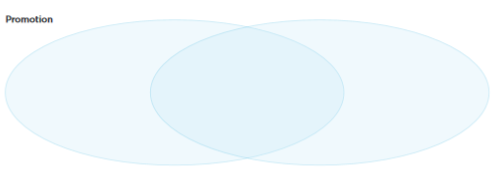 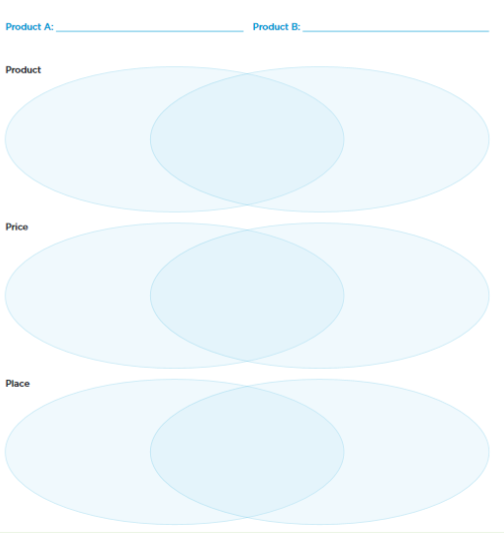 